  Executive Board Meeting 			Meeting Zoomlink: https://kccd-edu.zoom.us/meeting/register/tZYqcu-gqjgoE9c50MY1KS8r458T3pB_GXlq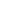 CALL MEETING TO ORDER4:02 pm.ASCERTAINMENT OF QUORUM A majority quorum must be established to hold a bona fide meeting President Miranda - excused absenceVP AnguianoDirector GuzmanDirector TamayoDirector SaldivarDirector PalmbachDirector Gonzalez - excused absence
Manager Dexter6/8 CORRECTIONS TO THE MINUTES        The Body will discuss and correct minutes from previous meetings.The Body will consider the approval of minutes from the meeting held on Wednesday, July 19, 2023.Guzman moved to approve, seconded by Tamayo.PUBLIC COMMENTThis segment of the meeting is reserved for persons desiring to address the Body on any matter of concern that is not stated on the agenda. A time limit of three (3) minutes per speaker and fifteen (15) minutes per topic shall be observed. The law does not permit any action to be taken, nor extended discussion of any items not on the agenda. The Body may briefly respond to statements made or questions posed, however, for further information, please contact the BCSGA Vice President for the item of discussion to be placed on a future agenda. (Brown Act §54954.3)REPORTS OF THE ASSOCIATIONThe chair shall recognize any officer of the association, including the BCSGA Advisor, to offer a report on official activities since the previous meeting and make any summary announcements deemed necessary for no longer than three minutes, save the advisor, who has infinite time. Vice PresidentWill discuss during Senate.Nothing.REPORTS FROM THE EXECUTIVE OFFICERS        The Chair shall recognize the Executive Officers and Departments to report for no longer than three minutes on the activities since the previous meetingPresident Miranda  Director of Legislative Affairs, Johanna Guzman Doing delegate meetings starting September.Director of Student Organizations, Abigail TamayoWorking on an agenda for StudOrgs tomorrow. Will talk about welcome week and student involvement.Student Orgs Funding Manager, Cecil Dexter Director of Student Activities, Isabel SaldivarLots coming up, please attend events. Let me know if you have questions. Will discuss homecoming further next week at senate, will have posters ready. Director of Finance, Jacob PalmbachFinance meeting planned for this Monday. Agenda is ready, for Monday 4:30 to 5:30.Director of Public Relations, Julianna GonzalezKCCD Student Trustee, Johanna GuzmanLeave for Trustee workshop this upcoming weekend. Board meeting next Tuesday.Advisor Ayala: Returning back to business. Let me know if there's a zoom link option.OLD BUSINESS        Items listed have not already been discussed and thus are considered for Senate consideration.DISCUSSION: Participatory Governance Committee Placements Manager Dexter: Is there any way to see which I’m on? I can be on more if need be, I only see one.VP Anguiano: Will discuss with President Miranda.ANNOUNCEMENTSThe Chair shall recognize in turn BCSGA Officers requesting the floor for a period not to exceed one minute. SGA Training Days 8th & 9th of August VP Anguiano: Will be 8 am to 4pm. the 9th we’ll be having a potluck. Director Saldivar: Is there a list of who is bringing what?Advisor Ayala: Can you let Advisor Mullen know? She’s out sick right now but she can send a sheet out.KCCD Retreat in Cerro CosoVP Anguiano: 7 am to 4 pm.Advisor Ayala: Everyone will receive money for food. You will be reimbursed. We will go in the Pantry van and a smaller van. I have everyone’s dietary restrictions. New Student Convocation Week VP Anguiano: Since we have training that morning, we’ll only work the second half.SGA WorkshopVP Anguiano: This is mandatory on the 18th, unless you have something else related to SGA. Advisor Ayala: President Watkin and Catherine Rangel will be joining us. Will post the schedule tonight so you see how the schedule looks like. This will be a heavy month, so let me know if you’re feeling tapped out. ADJOURNMENT4:15 pm.Wednesday, August 2, 20234:00 p.m. - 6 p.m.Location: BCSGA Boardroom, Campus Center